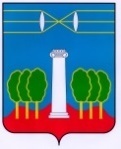     СОВЕТ ДЕПУТАТОВГОРОДСКОГО ОКРУГА КРАСНОГОРСКМОСКОВСКОЙ ОБЛАСТИР Е Ш Е Н И Еот 21.12.2017 № 345/22Об утверждении положения «Об обеспечении доступак информации о деятельности Совета депутатовгородского округа Красногорск Московской областиВ соответствии с Федеральным законом от 09.02.2009 № 8-ФЗ «Об обеспечении доступа к информации о деятельности государственных органов и органов местного самоуправления», Федеральным законом от 06.10.2003 № 131-ФЗ «Об общих принципах организации местного самоуправления в Российской Федерации», постановлением Правительства Российской Федерации от 24.10.2011 №860 «Об утверждении правил взимания платы за предоставление информации о деятельности государственных органов и органов местного самоуправления»,  Совет депутатов РЕШИЛ:1. Утвердить положение «Об обеспечении доступа к информации о деятельности Совета депутатов городского округа Красногорск Московской области» (приложение).2. Признать утратившим силу  решение Совета депутатов Красногорского муниципального района Московской области от 29.03.2012 № 1124/63 «Об утверждении положения «Об обеспечении доступа к информации о деятельности Совета депутатов Красногорского муниципального района» (в редакции решения Совета депутатов от 26.02.2015 № 321/28).3. Опубликовать настоящее решение в газете «Красногорские вести» и разместить на официальном сайте Совета депутатов.ПредседательСовета депутатов                                   				                 С.В.ТрифоновРазослать: в дело, Совет, главе, прокуратуру, редакцию газеты «Красногорские вести»Приложение                к решению Совета депутатов                                                                                     от 21.12.2017  № 345/22ПОЛОЖЕНИЕОб обеспечении доступа к информации о деятельности Совета депутатовгородского округа Красногорск Московской области1. Общие положения1.1. Настоящее положение «Об обеспечении доступа к информации о деятельности Совета депутатов городского округа Красногорск Московской области» (далее-Положение) определяет порядок обеспечения доступа к информации о деятельности Совета депутатов городского округа Красногорск Московской области (далее - Совет депутатов).1.2. Действие настоящего Положения не распространяется на:1) отношения, связанные с обеспечением доступа к персональным данным, обработка которых осуществляется Советом депутатов;2) порядок рассмотрения обращений граждан;3) порядок предоставления Советом депутатов в иные государственные органы, органы местного самоуправления информации о своей деятельности в связи с осуществлением указанными органами своих полномочий.1.3. Термины и определения, используемые в настоящем Положении применяются в том значении, в каком они используются в действующем законодательстве Российской Федерации, если иное не предусмотрено настоящим Положением.2. Организация доступа к информации о деятельностиСовета депутатов2.1. Информация о деятельности Совета депутатов может предоставляться в устной, письменной форме, а также в виде электронного документа.2.2. Совет депутатов обеспечивает доступ к информации о своей деятельности следующими способами:1) обнародование (опубликование) информации о деятельности Совета депутатов  осуществляется в печатном средстве массовой информации, учрежденном  в городском округе Красногорск для официального опубликования муниципальных правовых актов, обсуждения проектов муниципальных правовых актов по вопросам местного значения, доведения до сведения жителей муниципального образования официальной информации о социально-экономическом и культурном развитии муниципального образования, о развитии его общественной инфраструктуры и иной официальной информации;2) размещение информации о деятельности Совета депутатов в информационно-телекоммуникационной сети «Интернет» (далее - сеть Интернет) на официальном сайте Совета депутатов по адресу: www.krasnogorsk-sovet.ru;3) предоставление информации о деятельности Совета депутатов по запросам, поступающим в письменной форме, форме электронных сообщений или устной форме во время приема должностными лицами, уполномоченными на предоставление информации о деятельности Совета депутатов, председателями постоянных комиссий, депутатами в пределах их полномочий, установленных действующим законодательством Российской Федерации.4) предоставление информации о деятельности Совета депутатов по справочным телефонам должностных лиц Совета депутатов, отдела по обеспечению деятельности Совета депутатов. 2.3. Общедоступная информация о деятельности Совета депутатов предоставляется неограниченному кругу лиц посредством ее размещения в сети «Интернет» в форме открытых данных.2.4. Если для отдельных видов информации законодательством Российской Федерации предусматриваются требования к опубликованию такой информации, то ее опубликование осуществляется с учетом указанных требований.3. Основные требования при обеспечении доступак информации о деятельности Совета депутатовОсновными требованиями при обеспечении доступа к информации о деятельности Совета депутатов являются:3.1. Достоверность предоставляемой информации о деятельности Совета депутатов.3.2. Соблюдение сроков и порядка предоставления информации о деятельности Совета депутатов.3.3. Изъятие из предоставляемой информации о деятельности Совета депутатов сведений, относящихся к информации ограниченного доступа.3.4. Создание Советом депутатов в пределах своих полномочий организационно-технических и других условий, необходимых для реализации права на доступ к информации о деятельности Совета депутатов.3.5. Учет расходов, связанных с обеспечением доступа к информации о деятельности Совета депутатов, при планировании бюджетного финансирования.4. Предоставление информации о деятельности Совета депутатовна бесплатной основе4.1. Пользователю информацией предоставляется на бесплатной основе информация о деятельности Совета депутатов следующими способами:1) передаваемая в устной форме;2) размещаемая Советом депутатов информация  в сети «Интернет» на официальном сайте;3) размещаемая в отведенных для размещения информации о деятельности  Совета депутатов местах (информационные стенды);4) размещаемая в средствах массовой информации;5) ознакомление через муниципальный архив, библиотечные фонды (подшивки газеты «Красногорские вести»);6) присутствие граждан (физических лиц), в том числе представителей организаций (юридических лиц), общественных объединений, государственных органов и органов местного самоуправления на заседаниях Совета депутатов. Присутствие указанных лиц на этих заседаниях осуществляется в соответствии с регламентом работы Совета депутатов.7) другими способами, предусмотренными законами и (или) иными нормативными правовыми актами.4.2. Должностные лица Совета депутатов (председатель, заместители председателя) предоставляют сведения о деятельности представительного органа, о своей деятельности средствам массовой информации по запросам редакций средств массовой информации, а также путем проведения пресс-конференций, рассылки справочных и статистических материалов и в иных формах.Отказ в предоставлении запрашиваемой информации возможен, только если она содержит сведения, составляющие государственную, коммерческую или иную специально охраняемую законом тайну.5. Порядок предоставления информации о деятельности Советадепутатов на платной основе5.1.  Плата за предоставление информации о деятельности Совета депутатов взимается в случае, если объем запрашиваемой и полученной информации превышает 20 страниц формата A4, или 10 страниц формата A3, или 5 страниц формата A2, или 1 страницу формата, превышающего формат A2 (при предоставлении информации на бумажном носителе), или 1 мегабайт (при предоставлении информации в электронном виде), исходя из расходов на изготовление копий запрашиваемых документов и (или) материалов, а также расходов, связанных с их пересылкой по почте.5.2. По желанию пользователя информации запрашиваемая информация на бумажном носителе или в виде информации, записанной на компьютерное накопительное устройство (компьютерный жесткий диск, USB-накопитель, дисковый массив и т.д.), может быть передана пользователю информации непосредственно в Совете депутатов  в установленном порядке.5.3. В случае, если объем запрашиваемой и полученной по запросу информации превышает определенный постановлением Правительства Российской Федерации от 24.11.2011 №860 «Об утверждении Правил взимания платы за предоставление информации о деятельности государственных органов и органов местного самоуправления»  объем информации, предоставляемой на бесплатной основе, за предоставление информации в установленном порядке взимается плата в порядке, установленном указанным постановлением Правительства.6. Основания, исключающие возможность предоставленияинформации о деятельности Совета депутатов6.1. Информация о деятельности Совета депутатов не предоставляется в случае, если:1) содержание запроса не позволяет установить запрашиваемую информацию о деятельности Совета депутатов;2) в запросе не указан почтовый адрес, адрес электронной почты или номер факса для направления ответа на запрос либо номер телефона, по которому можно связаться с направившим запрос пользователем информации;3) запрашиваемая информация не относится к деятельности Совета депутатов;4) запрашиваемая информация относится к информации ограниченного доступа;5) запрашиваемая информация ранее предоставлялась пользователю информацией;6) в запросе ставится вопрос о правовой оценке актов, принятых Советом депутатов, проведении анализа деятельности Совета депутатов или проведении иной аналитической работы, непосредственно не связанной с защитой прав направившего запрос пользователя информацией.6.2. Совет депутатов вправе не предоставлять информацию о своей деятельности по запросу, если эта информация опубликована в средстве массовой информации или размещена в сети «Интернет».7. Информация о деятельности Совета депутатов, размещаемаяв сети «Интернет» 7.1. Совет депутатов размещает информацию о своей деятельности в сети «Интернет» в форме открытых данных в соответствии с перечнем информации о деятельности Совета депутатов, размещаемой в информационно-телекоммуникационной сети «Интернет», утвержденным решением Совета депутатов городского округа Красногорск.7.2. Наряду с информацией, указанной в Перечне, Совет депутатов вправе размещать в сети «Интернет» иную информацию о своей деятельности с учетом требований действующего законодательства.7.3. Дополнения и изменения в Перечень утверждаются решением Совета депутатов городского округа Красногорск.8. Запрос информации о деятельности Совета депутатов8.1. Пользователь информацией имеет право обращаться в Совет депутатов с запросом как непосредственно, так и через своего представителя, полномочия которого оформляются в порядке, установленном законодательством Российской Федерации.8.2. В запросе указываются почтовый адрес, номер телефона и (или) факса либо адрес электронной почты для направления ответа на запрос или уточнения содержания запроса, а также фамилия, имя и отчество гражданина (физического лица) либо наименование организации (юридического лица), общественного объединения, государственного органа, органа местного самоуправления, запрашивающих информацию о деятельности Совета депутатов. Анонимные запросы не рассматриваются. В запросе, составленном в письменной форме, указывается также наименование органа местного самоуправления (Совет депутатов городского округа Красногорск), в который направляется запрос, либо фамилия и инициалы или должность соответствующего должностного лица.8.3. При составлении запроса используется государственный язык Российской Федерации.8.4. Запрос, составленный в письменной форме, подлежит регистрации в течение трех дней со дня его поступления в Совет депутатов. Запрос, составленный в устной форме, подлежит регистрации в день его поступления с указанием даты и времени поступления.8.5. Запрос подлежит рассмотрению в тридцатидневный срок со дня его регистрации, если иное не предусмотрено законодательством Российской Федерации. В случае если предоставление запрашиваемой информации невозможно в указанный срок, в течение семи дней со дня регистрации запроса пользователь информацией уведомляется об отсрочке ответа на запрос с указанием ее причины и срока предоставления запрашиваемой информации, который не может превышать пятнадцать дней сверх установленного срока для ответа на запрос.8.6. Если запрос не относится к деятельности Совета депутатов, то в течение семи дней со дня регистрации запроса он направляется в государственный орган или орган местного самоуправления, к полномочиям которых отнесено предоставление запрашиваемой информации. О переадресации запроса в этот же срок сообщается направившему запрос пользователю информацией. В случае если Совет депутатов не располагает сведениями о наличии запрашиваемой информации в другом государственном органе, органе местного самоуправления, об этом также в течение семи дней со дня регистрации запроса сообщается направившему запрос пользователю информацией.8.7. Требования к запросу в письменной форме и ответу на него применяются к запросу, поступившему в Совет депутатов по сети «Интернет», а также к ответу на такой запрос.8.8. Содержание запроса может быть уточнено в целях предоставления пользователю информацией необходимой информации о деятельности Совета депутатов.9. Порядок предоставления информации о деятельности Советадепутатов по запросу9.1. Информация о деятельности Совета депутатов по запросу предоставляется в виде ответа на запрос, в котором содержится или к которому прилагается запрашиваемая информация либо в котором в соответствии со статьей 6 настоящего Положения содержится мотивированный отказ в предоставлении указанной информации. В ответе на запрос указываются наименование, почтовый адрес Совета депутатов, должность лица, подписавшего ответ, а также реквизиты ответа на запрос (регистрационный номер и дата).9.2. При ответе на запрос используется государственный язык Российской Федерации.9.3. При запросе информации о деятельности Совета депутатов, опубликованной в средствах массовой информации либо размещенной в сети «Интернет», в ответе на запрос Совет депутатов вправе ограничиться указанием названия, даты выхода и номера средства массовой информации, в котором опубликована запрашиваемая информация, и (или) электронного адреса официального сайта, на котором размещена запрашиваемая информация.9.4. Ответ на запрос подлежит обязательной регистрации в Совете депутатов.9.5. В случае если запрашиваемая информация относится к информации ограниченного доступа, в ответе на запрос указываются вид, наименование, номер и дата принятия акта, в соответствии с которыми доступ к этой информации ограничен. В случае если часть запрашиваемой информации относится к информации ограниченного доступа, а остальная информация является общедоступной, Совет депутатов обязан предоставить запрашиваемую информацию, за исключением информации ограниченного доступа.10. Контроль обеспечения доступа к информациио деятельности Совета депутатовКонтроль обеспечения доступа к информации о деятельности Совета депутатов осуществляет заместитель председателя Совета депутатов. ПредседательСовета депутатов                                              			          С.В. Трифонов